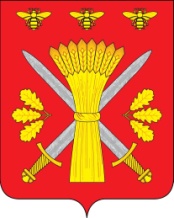 РОССИЙСКАЯ ФЕДЕРАЦИЯОРЛОВСКАЯ ОБЛАСТЬАДМИНИСТРАЦИЯ ТРОСНЯНСКОГО РАЙОНАПОСТАНОВЛЕНИЕОт 1 октября  2018г.                                                                                      №261            с.ТроснаОб утверждении Плана противодействия  коррупции в Троснянском районе на 2018 – 2020 годыВ целях исполнения Национального плана противодействии коррупции на 2018-2020 годы, принятого Указом Президента Российской Федерации от 29.06.2018 № 378, Федерального закона от 25.12.2008 № 273-ФЗ «О противодействии коррупции», руководствуясь Уставом Троснянского района, постановляю:1. Утвердить План противодействия коррупции в Троснянском районе на 2018 – 2020 годы.2. Настоящее постановление вступает в силу с момента обнародования.3. Контроль за выполнением настоящего возложить на заместителя главы администрации А.В.ФроловичеваГлава района                                                                   А.И.Насонов